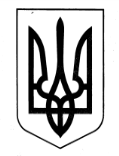 ЛИБОХОРСЬКА ГІМНАЗІЯ(ЗАКЛАД ЗАГАЛЬНОЇ СЕРЕДНЬОЇ ОСВІТИ – ЗАКЛАД ДОШКІЛЬНОЇ ОСВІТИ)БОРИНСЬКОЇ СЕЛИЩНОЇ РАДИ САМБІРСЬКОГО РАЙОНУЛЬВІВСЬКОЇ ОБЛАСТІЄДРПОУ 2648486382 555, вул. Центральна, 495А село Либохора Самбірський район  Львівська область,e-mail:  lybochorska.zosh@gmail.com, сайт: https://lybochorska-zosh.e-schools.infoНАКАЗ05.05.2022                                                     с.Либохора                                            №48Про організоване закінчення2021-2022 навчального рокуВідповідно до Закону України «Про освіту», Закону України «Про внесення змін до деяких законів України щодо державних гарантій в умовах воєнного стану, надзвичайної ситуації або надзвичайного стану», наказу Міністерства освіти і науки України від 28 березня 2022 р. № 274 «Про деякі питання організації здобуття загальної середньої освіти та освітнього процесу в умовах воєнного стану в Україні», пункту 8 Положення про Міністерство освіти і науки України, затвердженого постановою Кабінету Міністрів України від 16 жовтня 2014 р. № 630, наказу Міністерства освіти і науки України від 01.04.2022 р. №290 «Про затвердження методичних рекомендацій щодо окремих питань завершення 2021/2022 навчального року», на виконання ст.10 п.2 та 4 Закону України «Про повну загальну середню освіту» та протоколу 10 від 27.04.2022 р. засідання педагогічної ради Либохорської гімназії, НАКАЗУЮ:1.Внести такі зміни до структури навчального року: 	- навчальні заняття у 2021-2022 н.р. продовжити до 10.06.2022 р.;- навчальні заняття у 2021-2022 н.р. завершити 10 червня 2022 р.;2. Класним керівникам 1-9 класів здати на перевірку  та зберігання заступнику директора з навчально-виховної роботи Гакавчин Н.М.  класні журнали та підготувати за відповідними зразками (Додатки 1, 2. 3) звіти про успішність та виконання навчальних програм за рік та провести ІНСТРУКТАЖІ з електробезпеки, протипожежної безпеки, санітарії та гігієни, Правил дорожнього руху, поводження з домашніми та дикими тваринами, з незнайомими та вибухонебезпечними предметами, поводження на водоймах та залізниці. Звіти про виконання навчальних програм здають всі вчителі, які ведуть викладацьку діяльність у гімназії.(До 14.06.2022 р).2.1  Всім педагогічним працівникам забезпечити виконання освітніх програм, навчальних програм та навчального плану за рахунок ущільнення навчального матеріалу, організації самостійної навчальної діяльності учнів, додаткових консультацій з використанням технологій дистанційного навчання тощо та внести відповідні зміни до календарно-тематичного планування з предметів інваріантної та варіативної складової навчального плану закладу освіти для забезпечення якісного виконання програм.3. Оцінювання, зокрема підсумкове, результатів навчання здобувачів освіти може здійснюватись, за потреби, з використанням технологій дистанційного навчання (розділ ІІІ Положення про дистанційну форму здобуття повної загальної середньої освіти, затвердженого наказом Міністерства освіти і науки України від 08 вересня 2020 року № 1115, зареєстрованим у Міністерстві юстиції України 28 вересня 2020 р. за № 941/35224).4.  Відповідно до нормативно-правових актів семестрова і річна оцінки можуть підлягати коригуванню (пункт 3.2 Інструкції з ведення класного журналу 5-11(12) класів загальноосвітніх навчальних закладів, затвердженої наказом Міністерства освіти і науки України від 03.06.2008 № 496; пункти 910 Порядку переведення учнів (вихованців) закладу загальної середньої освіти до наступного класу, затвердженого наказом Міністерства освіти і науки України від 14.07.2015 № 762 (зі змінами), зареєстрованим у Міністерстві юстиції України 30 липня 2015 р. за № 924/27369).5. Семестрове оцінювання за ІІ семестр, в залежності від ситуації, може здійснюватися за результатами:тематичного оцінювання;поточного оцінювання, отриманого учнями під час очного, змішаного і дистанційного навчання;підсумкового оцінювання за ІІ семестр, що може здійснюватися, у тому числі, у вигляді письмової контрольної роботи, онлайн тестування, діагностичної роботи, усної співбесіди тощо.6. При здійсненні оцінювання, які отримав учень (учениця) з числа внутрішньо переміщених осіб у Либохорській гімназії на вимогу учнів, або осіб які їх супроводжують, видаватимуться їм інформаційні довідки про період навчання із зазначенням переліку предметів, окремих тем та результатів оцінювання.7. В окремих випадках (відсутності результатів оцінювання з об’єктивних причин, у тому числі у відсутності в учнів з певних обставин можливості долучитися до навчання під керівництвом педагогів; у разі проведення понад 50% уроків з певного предмета у дистанційному форматі; під час оцінювання предметів варіативної складової) за рішенням педагогічної ради, затвердженим відповідним наказом, оцінювання за ІІ семестр учнів 5-8 та класів може здійснюватись не за 12-бальною шкалою, а «зараховано»/«не зараховано».8. Річне оцінювання рекомендую здійснювати на підставі семестрових або скоригованих семестрових оцінок. Звертаю увагу, що річна оцінка не обов’язково є середнім арифметичним від оцінок за І та ІІ семестри. Під час виставлення річної оцінки мають враховуватися динаміка особистих результатів навчання учня (учениці) з предмета та сформованість в учня (учениці) уміння застосовувати набуті знання.9. У 1-4 класах підсумкова оцінка за рік, відповідно до Методичних рекомендацій щодо оцінювання результатів навчання учнів 1-4 класів закладів загальної середньої освіти, затверджених наказом Міністерства освіти і науки України від 13.07.2021 № 813, визначається з урахуванням динаміки досягнення того чи іншого результату та спостережень вчителя за учнями.10. За відсутності в учнів, з числа тимчасово переміщених осіб та з тимчасово окупованих територій, задокументованих результатів оцінювання за І семестр річне оцінювання може здійснюватись за результатами ІІ семестру. За відсутності в учнів результатів підсумкового оцінювання за ІІ семестр річне оцінювання може здійснюватись за результатами І семестру з урахуванням поточного оцінювання в ІІ семестрі.11. Для проведення семестрового та річного оцінювання здобувач освіти може надати інформацію з електронного журналу та щоденника, у тому числі електронного, за попереднім місцем навчання.12.  У разі відсутності результатів річного оцінювання після завершення навчання за освітньою програмою закладу освіти учень має право до початку нового навчального року пройти річне оцінювання.13. У 2021/2022 навчальному році, відповідно до нормативно-правових актів, здобувачів освіти Либохорської гімназії звільнити від проходження державної підсумкової атестації (Закон України «Про внесення змін до деяких законодавчих актів України в сфері освіти» від 24 березня 2022 року № 2157-ІХ; наказ Міністерства освіти і науки України від 28.02.2022 № 232 «Про звільнення від державної підсумкової атестації учнів, які завершують здобуття початкової та базової загальної середньої освіти у 2021/2022 навчальному році», зареєстрований у Міністерстві юстиції України 03 березня 2022 року за № 283/37619).У відповідній графі додатку до документа про освіту робиться запис "звільнений(а)".14. В умовах правового режиму воєнного стану особливо важливо забезпечити права учнів на продовження здобуття освіти, зокрема, в установленому порядку перевести їх на наступний рік навчання, видати свідоцтва досягнень або табелі навчальних досягнень та документи про здобуття освіти.15 Згідно з пунктом 2 Порядку переведення учнів закладу загальної середньої освіти на наступний рік навчання, затвердженого наказом Міністерства освіти і науки України від 14.07.2015 № 762 (зі змінами), зареєстрованим у Міністерстві юстиції України 30 липня 2015 р. за № 924/27369, переведення учнів на наступний рік навчання здійснюється на підставі результатів підсумкового (семестрового та річного) оцінювання учнів згідно з рішенням педагогічної ради гімназії.15.1. Учні 1-8 класів можуть бути не переведені на наступний рік навчання та залишені для повторного здобуття загальної середньої освіти у тому самому класі на підставі письмової заяви одного з їхніх батьків чи інших законних представників.15.2 Рішення про переведення учня до наступного класу приймається педагогічною радою гімназії.15.3 Під час переведення на наступний рік навчання або вибуття із закладу загальної середньої освіти учням, яких було зараховано до першого класу у 2018 році та наступних роках, видається свідоцтво досягнень, учням 5-8 класів видається табель навчальних досягнень.16. Видачу документів про освіту та заповнення додатків до них здійснити не пізніше наступного дня після доставлення з відділу освіти.17. Класним керівникам 1-9 класів по закінченні навчального року підготувати за відповідними зразками та здати дирекції гімназії (Додатки 1, 2. 3) звіти про успішність та виконання навчальних програм.17. Заступнику директора з навчально-виховної роботи Гакавчин Н.М. довести наказ до педагогічних працівників під розписку.18. Контроль за виконанням наказу залишаю за собою.Директор ______________ В.М.БринчакЗ наказом ознайомлені ____________ Н.М.Гакавчин                                        ____________ Г.В.Фатич			     ____________ Л.В.Єрега			     ____________ Л.В.Клюйник			     ____________ Г.В.Цимбір			     ____________ М.В.Павліш			     ____________ І.В.Сиплива			     _____________ С.М.Леньо			     _____________ М.Г.Щур			     _____________ В.В.Фатич			      _____________ М.І.Гакавчин			     _____________ І.С.Цимбір                                        _____________ Г.М.Шемелинець			     _____________ М.Пл.Сиплива	_____________ М.І.Іжик	_____________ Г.Д.Комарницька	                                 _______________ С.В.Комарницький					    _____________ Р.В. Бринчак                                                                                                        Додаток 1Таблиця  виконання планів і програм вчителями 1-4 класівЛибохорської гімназії у  2021-2022 навчальному році.Додаток 2Таблиця  виконання планів і програм вчителями 5-9 класівЛибохорській гімназії у  2021-2022 навчальному році.Примітка: Кожен учитель заповнює зведену таблицю індивідуально.Предмети   Класи  та  кількість  годин за планом і фактично          Класи  та  кількість  годин за планом і фактично          Класи  та  кількість  годин за планом і фактично          Класи  та  кількість  годин за планом і фактично          Класи  та  кількість  годин за планом і фактично          Класи  та  кількість  годин за планом і фактично          Класи  та  кількість  годин за планом і фактично          Класи  та  кількість  годин за планом і фактично       Класи11223344Виконання н/планупланфакт.планфакт.планфакт.планфакт.Укр. моваЛіт. читанняАнглійська моваМатематикаПриродознавствоМузичне мистецтвоОбразотворче мис-воТрудове навчанняФізична культураОснови здоров’яЯ у світіІнформатикаМистецтвоЯ досліджую світПредмети   Класи  та  кількість  годин за планом і фактично виконано         Класи  та  кількість  годин за планом і фактично виконано         Класи  та  кількість  годин за планом і фактично виконано         Класи  та  кількість  годин за планом і фактично виконано         Класи  та  кількість  годин за планом і фактично виконано         Класи  та  кількість  годин за планом і фактично виконано         Класи  та  кількість  годин за планом і фактично виконано         Класи  та  кількість  годин за планом і фактично виконано         Класи  та  кількість  годин за планом і фактично виконано         Класи  та  кількість  годин за планом і фактично виконано      Класи 5 5 6 6778899Виконання н/планупланфактпланфактпланфактпланфактпланфактУкр. моваУкр. літератураЗар. літератураАнглійська моваІсторія УкраїниВсесвітня історіяПравознавствоОснови христ. етикиМатематикаАлгебраГеометріяПриродознавствоБіологіяГеографіяФізикаХіміяМузичне мистецтвоОбразотворче мист-воІнформатикаІнформатика  І гр.Інформатика  ІІ гр.Трудове навчанняМистецтво Основи здоров’яФізична культураУкраїнознавство /ф/Креслення /к/Фінансова грамотність